PENELITIAN 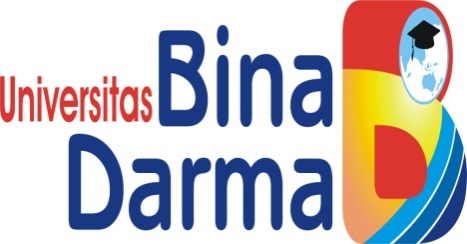 EVALUASI PENERIMAAN PENGGUNA AKHIR  MENGGUNAKAN TECHNOLOGY  ACCEPTANCE MODEL (TAM) DAN END USER COMPUTING SATISFACTION (EUCS) TERHADAP  PENERAPAN E-LEARNING  DI BEBERAPA PERGURUAN TINGGI DI KOTA PALEMBANGOleh :Baibul Tujni.,SE.,M.MsiUNIVERSITAS BINA DARMAJANUARI 2013